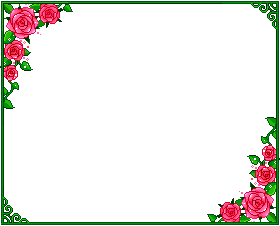           แผนพัฒนาคุณภาพทางการศึกษา       เพื่อยกระดับผลสัมฤทธิ์ทางการเรียน                      ปีการศึกษา   2560                   โรงเรียนนิคมซอย  10สำนักงานเขตพื้นที่การศึกษาประถมศึกษาสตูลคำนำ	แผนพัฒนาคุณภาพทางการศึกษาเพื่อยกระดับผลสัมฤทธิ์ทางการศึกษาของโรงเรียนนิคมซอย 10  จัดทำขึ้นเพื่อเป็นการวิเคราะห์ถึงปัญหาซึ่งอันเป็นเหตุปัจจัยที่มีผลต่อผลสัมฤทธิ์ทางการเรียน และเพื่อเป็นแนวทางในการวิเคราะห์ผลสัมฤทธิ์ทางการเรียนเชื่อมโยงสู่การทำแผนยกระดับผลสัมฤทธิ์ทางการเรียนทุกระดับชั้นและตอบสนองการทดสอบระดับชาติ ( O-NETและ NT)ซึ่งเอกสารดังกล่าวประกอบด้วยสภาพปัญหาปัจจุบันและปัญหาแนวทางการวิเคราะห์  วัตถุประสงค์ของการจัดทำแผน  ผลการดำเนินงานด้านมาตรฐาน และแนวทางการดำเนินงานซึ่งโรงเรียนนิคมซอย 10  ได้ทำการวิเคราะห์สถานภาพ ปัจจัยต่างๆนำมาทำข้อมูล  ใช้เป็นแนวทางในการดำเนินการนำมาจัดทำแผนพัฒนาคุณภาพการศึกษาเพื่อยกระดับผลสัมฤทธิ์ทางการเรียนของโรงเรียน นิคมซอย 10 เพื่อให้บรรลุผลสำเร็จตามแผนงานที่กำหนดโรงเรียนนิคมซอย 10			                                                                                   มิถุนายน   2560บทที่  1บทนำ     ความเป็นมา            ตามที่สถาบันทดสอบทางการศึกษาระดับชาติ(องค์การมหาชน) ได้มีการทดสอบทางการศึกษาระดับชาติขั้นพื้นฐาน(O-NET)  ปีการศึกษา 2559  ชั้นประถมศึกษาปีที่ 6 ให้กับนักเรียนทุกคนทุกโรงเรียน และทุกสังกัดทั่วประเทศ เพื่อจะได้นำคะแนนมาปรับปรุงการเรียนการสอนของโรงเรียนและมุ่งเน้นให้โรงเรียนนำผลการประเมินไปพัฒนาคุณภาพการศึกษาเพื่อยกระดับผลสัมฤทธิ์ทางการเรียนในแต่ละกลุ่มสาระการเรียนรู้ให้สูงขึ้น และสำนักงานการศึกษาขั้นพื้นฐาน(สพฐ.)ได้มีการทดสอบทางการศึกษาระดับชาติ(	NT)ชั้นประถมศึกษาปีที่ 3  และนอกจากนี้ก็มีการประเมินการอ่าน การเขียนของนักเรียนชั้น ประถมศึกษาปีที่1  ,2  ,3 ,4,5ซึ่งผลการทดสอบแต่ละระดับชั้นของโรงเรียนนิคมซอย 10มีคะแนนเฉลี่ยร้อยละเมื่อเปรียบเทียบกับปีที่ผ่านมา เปรียบเทียบกับระดับเขตพื้นที่และระดับประเทศ เป็นดังนี้. ผลการทดสอบทางการศึกษาระดับชาติขั้นพื้นฐาน  (O-NET)  ชั้นประถมศึกษาปีที่6  ประจำปีการศึกษา  2559ตารางที่ 1 คะแนนเฉลี่ยร้อยละ ผลสัมฤทธิ์ทางการเรียนของนักเรียนชั้นประถมศึกษาปีที่ 6ปีการศึกษา 2559 ระหว่างโรงเรียนนิคมซอย 10 กับระดับเขตพื้นที่ระดับสังกัดสพฐ. และระดับประเทศผลการวิเคราะห์ข้อมูลคะแนนเฉลี่ยทุกวิชาของนักเรียนสูงกว่าคะแนนเฉลี่ยระดับจังหวัด ระดับสังกัด สพฐ. และ รายวิชาภาษาไทยและวิชาวิทยาศาสตร์   คณิตศาสตร์  และสังคม สูงกว่าคะแนนเฉลี่ยระดับประเทศ  ตารางที่ 2  คะแนนเฉลี่ยร้อยละผลสัมฤทธิ์ทางการเรียนของนักเรียนชั้นประถมศึกษาปีที่ 6      รายกลุ่มสาระการเรียนรู้ของโรงเรียนปีการศึกษา 2557-2559ผลการวิเคราะห์ข้อมูลภาษาไทย	จากการประเมินผลสัมฤทธิ์ทางการเรียนของนักเรียนชั้นประถมศึกษาปีที่ 6  พบว่าปีการศึกษา  2558  มีคะแนนเฉลี่ยร้อยละเพิ่มขึ้น  จากปีการศึกษา 2557 ร้อยละ 6.14และปีการศึกษา 2559 เพิ่มขึ้นจากปีการศึกษา 2558  ร้อยละ  7.77  และมีค่าเฉลี่ยร้อยละสูงกว่าระดับเขตพื้นที่และระดับประเทศคณิตศาสตร์จากการประเมินผลสัมฤทธิ์ทางการเรียนของนักเรียนชั้นประถมศึกษาปีที่ 6  พบว่าปีการศึกษา  2558  มีคะแนนเฉลี่ยร้อยละเพิ่มขึ้น  จากปีการศึกษา 2557 ร้อยละ 23.11 และปีการศึกษา 2559 เพิ่มขึ้นจากปีการศึกษา 2558  ร้อยละ  4.27ปีการศึกษา 2558  และ ปีการศึกษา 2559  มีค่าเฉลี่ยร้อยละสูงกว่าระดับเขตพื้นที่และระดับประเทศวิทยาศาสตร์จากการประเมินผลสัมฤทธิ์ทางการเรียนของนักเรียนชั้นประถมศึกษาปีที่ 6  พบว่าปีการศึกษา  2558  มีคะแนนเฉลี่ยร้อยละเพิ่มขึ้น  จากปีการศึกษา 2557 ร้อยละ 12.72 และปีการศึกษา 2559 เพิ่มขึ้นจากปีการศึกษา 2558  ร้อยละ  6.23   ปีการศึกษา 2558  และ ปีการศึกษา 2559  มีค่าเฉลี่ยร้อยละสูงกว่าระดับเขตพื้นที่และระดับประเทศสังคมศึกษาจากการประเมินผลสัมฤทธิ์ทางการเรียนของนักเรียนชั้นประถมศึกษาปีที่ 6  พบว่าปีการศึกษา  2558  มีคะแนนเฉลี่ยร้อยละเพิ่มขึ้น  จากปีการศึกษา 2557 ร้อยละ 1.51  และปีการศึกษา 2559 เพิ่มขึ้นจากปีการศึกษา 2558  ร้อยละ  3.93    ปีการศึกษา 2558  และ มีค่าเฉลี่ยร้อยละสูงกว่าระดับเขตพื้นที่และระดับประเทศทุกปีตารางที่ 3 คะแนนเฉลี่ยร้อยละผลสัมฤทธิ์ทางการเรียนของนักเรียนชั้นประถมศึกษาปีที่ 6      รายกลุ่มสาระการเรียนรู้ภาษาไทยแยกตามสาระโรงเรียนปีการศึกษา 2559ผลการวิเคราะห์ข้อมูลภาษาไทย	จากการประเมินผลสัมฤทธิ์ทางการเรียนของนักเรียนชั้นประถมศึกษาปีที่ 6  พบว่าปีการศึกษา  2559  มีคะแนนเฉลี่ยร้อยละแยกตามสาระมีคะแนนสูงกว่าระดับเขตพื้นที่และระดับประเทศทุกสาระและสาระที่ทำคะแนนสูงที่สุดคือ การฟัง การดู  การพูดสาระที่ได้คะแนนต่ำสุดคือ การอ่านตารางที่ 4 คะแนนเฉลี่ยร้อยละผลสัมฤทธิ์ทางการเรียนของนักเรียนชั้นประถมศึกษาปีที่ 6      รายกลุ่มสาระการเรียนรู้สังคมศึกษา ศาสนาและวัฒนธรรมแยกตามสาระของโรงเรียนปีการศึกษา 2559ผลการวิเคราะห์ข้อมูลสังคมศึกษา  ศาสนา และวัฒธรรม	จากการประเมินผลสัมฤทธิ์ทางการเรียนของนักเรียนชั้นประถมศึกษาปีที่ 6  พบว่าปีการศึกษา  2559  มีคะแนนเฉลี่ยร้อยละแยกตามสาระมีคะแนนสูงกว่าระดับเขตพื้นที่และระดับประเทศทุกสาระและสาระที่ทำคะแนนสูงที่สุดคือ ประวัติศาสตร์สาระที่ได้คะแนนต่ำสุดคือ ภูมิศาสตร์ตารางที่ 5 คะแนนเฉลี่ยร้อยละผลสัมฤทธิ์ทางการเรียนของนักเรียนชั้นประถมศึกษาปีที่ 6      รายกลุ่มสาระการเรียนรู้ภาษาอังกฤษแยกตามสาระของโรงเรียนปีการศึกษา 2559ผลการวิเคราะห์ข้อมูลภาษาอังกฤษ	จากการประเมินผลสัมฤทธิ์ทางการเรียนของนักเรียนชั้นประถมศึกษาปีที่ 6  พบว่าปีการศึกษา  2559  มีคะแนนเฉลี่ยร้อยละแยกตามสาระมีคะแนนสูงกว่าระดับเขตพื้นที่และระดับประเทศได้แก่สาระภาษาและวัฒนธรรม และภาษากับความสัมพันธ์กับกลุ่มสาระการเรียนรู้อื่น ส่วนสาระที่โรงเรียนควรเร่งพัฒนาเนื่องจากคะแนนเฉลี่ยของโรงเรียนต่ำกว่าคะแนนเฉลี่ยระดับประเทศ ได้แก่ ภาษาอังกฤษเพื่อการสื่อสารภาษากับความสัมพันธ์กับชุมชนและโลกตารางที่ 6คะแนนเฉลี่ยร้อยละผลสัมฤทธิ์ทางการเรียนของนักเรียนชั้นประถมศึกษาปีที่ 6      รายกลุ่มสาระการเรียนรู้คณิตศาสตร์แยกตามสาระของโรงเรียนปีการศึกษา 2559ผลการวิเคราะห์ข้อมูลคณิตศาสตร์	จากการประเมินผลสัมฤทธิ์ทางการเรียนของนักเรียนชั้นประถมศึกษาปีที่ 6  พบว่าปีการศึกษา  2559  มีคะแนนเฉลี่ยร้อยละแยกตามสาระมีคะแนนสูงกว่าระดับเขตพื้นที่และระดับประเทศทุกสาระและสาระที่ทำคะแนนสูงที่สุดคือการวิเคราะห์ข้อมูลและความน่าจะเป็นสาระที่ได้คะแนนต่ำสุดคือ พีชคณิตตารางที่ 7 คะแนนเฉลี่ยร้อยละผลสัมฤทธิ์ทางการเรียนของนักเรียนชั้นประถมศึกษาปีที่ 6      รายกลุ่มสาระการเรียนรู้วิทยาศาสตร์แยกตามสาระของโรงเรียนปีการศึกษา 2559ผลการวิเคราะห์ข้อมูลวิทยาศาสตร์	จากการประเมินผลสัมฤทธิ์ทางการเรียนของนักเรียนชั้นประถมศึกษาปีที่ 6  พบว่าปีการศึกษา  2559  มีคะแนนเฉลี่ยร้อยละแยกตามสาระมีคะแนนสูงกว่าระดับเขตพื้นที่และระดับประเทศทุกสาระและสาระที่ทำคะแนนสูงที่สุดคือพลังงานและดาราศาสตร์และอวกาศจะเป็นสาระที่ได้คะแนนต่ำสุดคือ แรงและการเคื่อนที่ผลการประเมินผลสัมฤทธิ์ทางการเรียนของนักเรียนระดับสพฐ.(NT)ชั้นประถมศึกษาปีที่3ตารางที่1 คะแนนเฉลี่ยร้อยละ  ผลสัมฤทธิ์ทางการเรียนของนักเรียนชั้นประถมศึกษาปีที่3ปีการศึกษา 2559 ระหว่างโรงเรียนกับระดับเขตพื้นที่และระดับประเทศตารางที่2 คะแนนเฉลี่ยร้อยละ  ผลสัมฤทธิ์ทางการเรียนของนักเรียนชั้นประถมศึกษาปีที่3ปีการศึกษา 2558-ปีการศึกษา 2559 ของโรงเรียนนิคมซอย 10ผลการวิเคราะห์ข้อมูลความสามารถด้านภาษา   จากการประเมินผลสัมฤทธิ์ทางการเรียนด้านความสามารถด้านภาษาของนักเรียนชั้นประถมศึกษาปีที่ 3  พบว่าปีการศึกษา 2559 เพิ่มขึ้นจากปีการศึกษา 2558  ร้อยละ  7.14  และมีค่าเฉลี่ยร้อยละสูงกว่าระดับเขตพื้นที่และระดับประเทศความสามารถด้านคำนวณ   จากการประเมินผลสัมฤทธิ์ทางการเรียนด้านความสามารถด้านคำนวณของนักเรียนชั้นประถมศึกษาปีที่ 3  พบว่าปีการศึกษา 2559 ลดลง  จากปีการศึกษา 2558  ร้อยละ  5.76 แต่ มีค่าเฉลี่ยร้อยละสูงกว่าระดับเขตพื้นที่และระดับประเทศความสามารถด้านเหตุผล   จากการประเมินผลสัมฤทธิ์ทางการเรียนด้านความสามารถด้านเหตุผลของนักเรียนชั้นประถมศึกษาปีที่ 3  พบว่าปีการศึกษา 2559 เพิ่มขึ้นจากปีการศึกษา 2558  ร้อยละ  8.93  และมีค่าเฉลี่ยร้อยละสูงกว่าระดับเขตพื้นที่และระดับประเทศรายงานการประเมินผลอ่านออกเขียนได้ระดับชั้นประถมศึกษาปีที่ 1  ปีการศึกษา  2559   ภาคเรียนที่ 2ผลการวิเคราะห์ข้อมูล   จากการรายงานประเมินผลอ่านออกเขียนได้ชั้นประถมศึกษาปีที่ 1  พบว่านักเรียนอ่านออกเขียนได้อยู่ในระดับดีและดีมากไม่มีปรับปรุงส่วนที่ควรแก้ไขคือการอ่านรู้เรื่องจะมีผลการประเมินต่ำกว่าเรื่องอื่นๆระดับชั้นประถมศึกษาปีที่ 2  ปีการศึกษา  2559   ภาคเรียนที่ 2ผลการวิเคราะห์ข้อมูล   จากการรายงานประเมินผลอ่านออกเขียนได้ชั้นประถมศึกษาปีที่ 2  พบว่านักเรียนอ่านออกเขียนได้อยู่ในระดับดีและดีมากไม่มีปรับปรุงระดับชั้นประถมศึกษาปีที่ 3  ปีการศึกษา  2559   ภาคเรียนที่ 2ผลการวิเคราะห์ข้อมูล   จากการรายงานประเมินผลอ่านออกเขียนได้ชั้นประถมศึกษาปีที่ 3  พบว่านักเรียนอ่านออกเขียนได้อยู่ในระดับดีและดีมากไม่มีปรับปรุงส่วนที่ควรแก้ไขคือการอ่านรู้เรื่องจะมีผลการประเมินต่ำกว่าเรื่องอื่นๆระดับชั้นประถมศึกษาปีที่ 4  ปีการศึกษา  2559   ภาคเรียนที่ 2ผลการวิเคราะห์ข้อมูล   จากการรายงานประเมินผลอ่านออกเขียนได้ชั้นประถมศึกษาปีที่ 4  พบว่านักเรียนอ่านออกเขียนได้อยู่ในระดับดีและดีมากไม่มีปรับปรุงส่วนที่ควรแก้ไขคือการอ่านรู้เรื่องจะมีผลการประเมินต่ำกว่าเรื่องอื่นๆบทที่  2ยุทธศาสตร์ในการพัฒนาจากการประเมินผลสัมฤทธิ์ทางการเรียนชนประถมศึกษาปีที่6ปีการศึกษา2559โดยสถาบันทดสอบทาง การศึกษาแห่งชาติ (องค์การมหาชน)ชั้นประถมศึกษาปีที่ 6และชั้นประถมศึกษาปีที่  3 ทางโรงเรียนได้วิเคราะห์ผลการประเมินเพื่อหาสาเหตุและปัญหาสำหรับนำมาแก้ไขและหาวิธีการในการยกระดับผลสัมฤทธิ์ทางการเรียนในปีการศึกษา 2560  ซึ่งโรงเรียนได้ดำเนินการดังนี้1.1  ระดับโรงเรียนชั้นประถมศึกษาปีที่  6 (O-NET)ชั้นประถมศึกษาปีที่3 (NT)1.2 รายบุคคลกำหนดให้นักเรียนแต่ละคนมีผลสัมฤทธิ์ทางการเรียนแต่ละรายวิชาไม่ต่ำกว่าระดับคะแนน 2  ขึ้นไป(ยกเว้นนักเรียนพิเศษเรียนร่วม)2. กำหนดบริบทแนวทางและวิธีการในการพัฒนา    2.1  ผู้เกี่ยวข้องที่มีบทบาทสำคัญในการพัฒนาของโรงเรียน	2.1.1  ระดับโรงเรียน  ประกอบด้วย  ผู้อำนวยการโรงเรียน  รองผู้อำนวยการโรงเรียน  หัวหน้ากลุ่มสาระการเรียนรู้ทุกกลุ่ม  หัวหน้างานกิจกรรมพัฒนาผู้เรียน  ครูผู้สอนทุกคน  คณะกรรมการสถานศึกษา  คณะกรรมการเครือข่ายครู-ผู้ปกครอง    2.2  ทรัพยากรที่จำเป็นที่ใช้ในการพัฒนาและแหล่งที่มา	2.2.1  งบประมาณ  ได้รับการสนับสนุนจากโรงเรียน  สำนักงานเขตพื้นที่การศึกษาประถมศึกษาสตูล  สำนักงานคณะกรรมการการศึกษาขั้นพื้นฐาน  และองค์การบริหารส่วนจังหวัดสตูล	2.2.2  สื่อเทคโนโลยีที่ใช้ประกอบการสอนของครูทุกกลุ่มสาระการเรียนรู้  ได้รับการสนับสนุนจากโรงเรียน	2.2.3  วัสดุ – อุปกรณ์  ที่ใช้ในการสร้างสื่อการสอน  ได้รับการสนับสนุนจากโรงเรียน     2.3  ยุทธศาสตร์ในการพัฒนา  แนวทาง  วิธีการในการยกระดับผลสัมฤทธิ์ทางการเรียน	2.3.1  ระดับโรงเรียน		2.3.1.1  พัฒนานวัตกรรมที่ใช้ในการจัดการเรียนการสอนภาษาไทย  คณิตศาสตร์  วิทยาศาสตร์  ภาษาต่างประเทศ  สังคมศึกษาศาสนาและวัฒนธรรมการงานอาชีพและเทคโนยี  ศิลปะและสุขศึกษา		2.3.1.2  อบรมครูในการจัดการเรียนรู้ตามมาตรฐานและตัวชี้วัด		2.3.1.3  นิเทศ  ติดตามและประเมินผลการดำเนินงานอย่างต่อเนื่อง	2.3.2  ระดับกลุ่มสาระการเรียนรู้	กลุ่มสาระการเรียนรู้ภาษาไทย		1.  มุ่งพัฒนาการอ่านคำ  เขียนคำในรูปแบบต่างๆ  อย่างสม่ำเสมอ		2.  พัฒนาการสอนเขียนลายมืออย่างต่อเนื่อง		3.  จัดกิจกรรมส่งเสริมการเรียนรู้เพื่อพัฒนาการอ่าน  เขียน  ฟัง  พูดและคิดวิเคราะห์อย่างต่อเนื่อง  จริงจังและหลากหลาย  เช่นกิจกรรมวันภาษาไทย  กิจกรรมรักการอ่าน		4.  มุ่งพัฒนาการอ่านออก  เขียนได้  ให้กับนักเรียนรายบุคคล		5.  ส่งเสริมนิสัยรักการอ่านให้กับนักเรียนทุกคน		6.  ใช้กระบวนการพัฒนาศักยภาพของผู้เรียน  โดยการมีส่วนร่วมกับสถาบันครอบครัว		7.  ส่งเสริมให้นักเรียนเข้าร่วมแข่งขัน/ประกวดกิจกรรมทางวิชาการในระดับต่างๆ		8.  คัดแยกนักเรียนที่อ่านไม่ออก  เขียนไม่ได้  เพื่อจัดกิจกรมซ่อมเสริม		9.  จัดให้มีการนิเทศติดตามการจัดการเรียนการสอนตามมาตรฐาน/ตัวชี้วัดของครูอย่างต่อเนื่อง	กลุ่มสาระการเรียนรู้คณิตศาสตร์		1.  ส่งเสริมการท่องสูตรคูณทุก ๆ ระดับชั้น		2.  จัดกิจกรรมคณิตคิดทุกวัน/คณิตวันละข้อ		3.  เน้นกิจกรรมตอบปัญหาชวนคิดคณิตศาสตร์ ชั้น ป.3 , ป.6		4.  จัดกิจกรรมซ่อมเสริมนักเรียนกลุ่มอ่อน		5.  เสริมศักยภาพนักเรียนกลุ่มเก่งเข้าร่วมแข่งขันระดับเขตพื้นที่การศึกษา		6.  จัดทำแบบฝึกเสริมทักษะ คิดวิเคราะห์ ป.3 แบบฝึกเสริมทักษะการคิดคำนวณ  การแก้ปัญหา  การคิดวิเคราะห์ ป.6		7.  พี่สอนน้อง  เพื่อช่วยเพื่อน		8.  แข่งขันความสามารถทางคณิตศาสตร์ ระดับ ป.1 – ป.6		9.  จัดกิจกรรมชมรมคณิตคิดสนุก		10. จัดกิจกรรมติวเตอร์  เตรียมความพร้อมการสอบ  NT ป.3 , LAS ป.2,ป.5 และ  O-NET ป.6	กลุ่มสาระการเรียนรู้วิทยาศาสตร์		1.  ใช้กระบวนการวิทยาศาสตร์  เพื่อการจัดกิจกรรมการเรียนการสอนอย่างสม่ำเสมอ		2.  จัดหาสื่อ  CAIเพื่อพัฒนาการเรียนการสอนของครูในห้องปฏิบัติการวิทยาศาสตร์		3.  จัดกิจกรรมสัปดาห์วิทยาศาสตร์		4.  จัดกิจกรรมชมรมนักวิทยาศาสตร์น้อย		5.  ส่งเสริมให้นักเรียนเข้าร่วมแข่งขัน/ประกวดกิจกรรมทางวิชาการในระดับต่าง ๆ		6.  จัดให้มีกิจกรรมติวเตอร์  เตรียมความพร้อมการสอบ  NT ป.3 , LAS ป.2,ป.5 และ  O-NET ป.6		7.  จัดให้มีการนิเทศ ติดตามการจัดการเรียนการสอนตามมาตรฐาน/ตัวชี้วัดของครูอย่างต่อเนื่อง	กลุ่มสาระการเรียนรู้สังคมศึกษา ศาสนา และวัฒนธรรม		1.  ส่งเสริมการคิดวิเคราะห์  โดยใช้หลักปรัชญาของเศรษฐกิจพอเพียง		2.  สนับสนุนการพัฒนาและการใช้แหล่งเรียนรู้ทั้งภายในและภายนอกโรงเรียน		3.  ส่งเสริมการใช้สื่อ  CAI  พัฒนาการเรียนการสอนของครู		4.  ส่งเสริมให้นักเรียนเข้าร่วมแข่งขัน/ประกวดกิจกรรมทางวิชาการในระดับต่าง ๆ		5.  ส่งเสริมให้มีเวทีการแลกเปลี่ยนเรียนรู้โดยจัดกิจกรรมวันอาเซียนเดย์		6.  จัดค่ายวิชาการสิทธิหน้าที่เด็กไทย นักเรียนชั้นประถมศึกษาปีที่ 6		7.  จัดกิจกรรมติวเตอร์  เตรียมความพร้อมการสอบ  ป.5  และ O-net ป.6		8.  จัดให้มีการนิเทศ ติดตามการจัดการเรียนการสอนตามมาตรฐาน/ตัวชี้วัดของครูอย่างต่อเนื่อง	กลุ่มสาระการเรียนรู้ภาษาต่างประเทศ (อังกฤษ)		1.  ส่งเสริมการท่องจำคำศัพท์ภาษาอังกฤษ		2.  จัดกิจกรรมมุมภาษาอังกฤษ		3.  จัดการเรียนการสอน  โดยเน้นการใช้ภาษาเพื่อการสื่อสาร		4.  ส่งเสริมนักเรียนเข้าร่วมแข่งขัน/ประกวดกิจกรรมทางวิชาการในระดับต่าง ๆ		5.  จัดให้มีการเข้าค่ายภาษาอังกฤษ (English Camp) เพื่อส่งเสริมทักษะทั้ง 4 ด้าน		6.  ส่งเสริมการใช้สื่อการสอนสำเร็จรูป		7.  จัดกิจกรรมติวเตอร์  เตรียมความพร้อมการสอบ  ป.5  และ O-net ป.6		8.  จัดให้มีการนิเทศ ติดตามการจัดการเรียนการสอนตามมาตรฐาน/ตัวชี้วัดของครูอย่างต่อเนื่อง                          9. จัดทำป้ายคำศัพท์ระบุชื่อคำต่างๆเช่นห้องน้ำ   ห้องสมุดกลุ่มสาระการเรียนรู้การงานและพื้นฐานอาชีพ1.  ส่งเสริมการพัฒนาทักษะการคิดวิเคราะห์โดยใช้หลักปรัชญาเศรษฐกิจพอเพียง สนับสนุนการพัฒนาและการใช้แหล่งเรียนรู้ทั้งภายในและภายนอกโรงเรียนส่งเสริมให้นักเรียนใช้โปรแกรมการเรียนการสอนคอมพิวเตอร์CAI กลุ่มสาระการเรียนรู้ต่างๆส่งเสริมให้นักเรียนเข้าร่วมแข่งขัน/ประกวดกิจกรรมทางวิชาการในระดับต่างๆจัดให้มีการนิเทศติดตามการจัดการเรียนการสอนตามมาตรฐาน/ตัวชี้วัดของครูอย่างต่อเนื่องกลุ่มสาระศิลปะ                      1.	ส่งเสริมการพัฒนาทักษะการคิดวิเคราะห์โดยใช้หลักปรัชญาเศรษฐกิจพอเพียง                      2.	 สนับสนุนการพัฒนาและการใช้แหล่งเรียนรู้ทั้งภายในและภายนอกโรงเรียน                      3.	ส่งเสริมให้นักเรียนใช้โปรแกรมการเรียนการสอนคอมพิวเตอร์CAI                       4.	ส่งเสริมให้นักเรียนเข้าร่วมแข่งขัน/ประกวดกิจกรรมทางวิชาการในระดับต่างๆ                       5.           จัดการเรียนการสอนโดยใช้ภูมิปัญญาชาวบ้าน(สอนการรำมโนราห์)6.	จัดให้มีการนิเทศติดตามการจัดการเรียนการสอนตามมาตรฐาน/ตัวชี้วัดของครูกลุ่มสาระการเรียนรู้สุขศึกษาและพละศึกษา                       1.	ส่งเสริมการพัฒนาทักษะการคิดวิเคราะห์โดยใช้หลักปรัชญาเศรษฐกิจพอเพียง                       2.	 สนับสนุนการพัฒนาและการใช้แหล่งเรียนรู้ทั้งภายในและภายนอกโรงเรียน3.	ส่งเสริมให้นักเรียนเข้าร่วมแข่งขัน/ประกวดกิจกรรมทางวิชาการในระดับต่างๆ4.	จัดให้มีการนิเทศติดตามการจัดการเรียนการสอนตามมาตรฐาน/ตัวชี้วัดของครู     2.4  บทบาทหน้าที่ของผู้ที่เกี่ยวข้อง	2.4.1  ระดับเขตพื้นที่การศึกษา		1.  เขตพื้นที่การศึกษาสนับสนุนจัดสรรงบประมาณ ในการปฏิบัติกิจกรรมที่เกี่ยวกับการยกระดับผลสัมฤทธิ์ทางการเรียนทุกกลุ่มสาระการเรียนรู้		2.  ศึกษานิเทศก์  ติดตามนิเทศให้ความรู้และคำแนะนำ	2.4.2  ระดับโรงเรียน		1.  ผู้บริหาร			1.1  นิเทศติดตามผลการจัดกิจกรรมในการยกระดับผลสัมฤทธิ์ทางการเรียนอย่างต่อเนื่องและสม่ำเสมอ			1.2  ให้การสนับสนุนในการดำเนินงาน		2.  ครูประจำวิชา			2.1  ควรจัดกิจกรรม  หรือนำสื่อเสริมทักษะในการยกระดับผลสัมฤทธิ์ทางการเรียนในรายวิชาที่รับผิดชอบ  และควรประสานกิจกรรมร่วมกับครูที่สอนรายวิชา และระดับชั้นเดียวกัน			2.2  ควรติดต่อประสานงานกับครูที่ปรึกษา  และผู้ปกครอง  เพื่อร่วมกันแก้ไขปัญหาผลการเรียน		3.  ครูประจำชั้น			3.1  ตรวจสอบผลการเรียน  และพฤติกรรมการเรียนของนักเรียน  ในความดูแลอย่างต่อเนื่องและสม่ำเสมอ			3.2  ควรติดต่อประสานงานกับครูประจำวิชาและผู้ปกครอง  เมื่อนักเรียนมีผลการเรียนค่อนข้างต่ำและมีแนวโน้มว่าจะสอบตกในรายวิชานั้น ๆ			3.3  ควรแนะนำ  ตักเตือน  และกวดขันการเรียนให้กับนักเรียนที่มีผลสัมฤทธิ์ทางการเรียนค่อนข้างต่ำ		4.  ผู้ปกครอง			ควรติดตามดูแลพฤติกรรมทางการเรียน  ผลการเรียน  ของนักเรียนอย่างใกล้ชิด ถ้ามีปัญหาในรายวิชาใด  ควรติดต่อครูประจำวิชา  หรือครูที่ปรึกษา     2.5  ผลที่คาดว่าจะได้รับ	1.  นักเรียนมีผลสัมฤทธิ์ทางการเรียนทุกรายวิชา  ทุกกลุ่มสาระการเรียนรู้  บรรลุตามเป้าหมายที่กำหนด	2.  คุณภาพการศึกษาของโรงเรียนมีมาตรฐานสูงขึ้น	3.  นักเรียนมีคุณภาพตามมาตรฐานการศึกษาชาติ	4.  มีความพึงพอใจต่อการจัดการศึกษาของโรงเรียนมากขึ้น                                                                 บทที่ 3                                                             แผนปฎิบัติการจากแนวทางการดำเนินงานการยกระดับผลสัมฤทธิ์ทางการเรียน   โรงเรียนนิคมซอย  10	 ได้ดำเนินการจัดทำแผนปฎิบัติการในแต่ละกลุ่มสาระการเรียนรู้ดังนี้กลุ่มสาระการเรียนรู้ภาษาไทยแผนปฏิบัตการยกระดับผลสัมฤทธิ์ทางการเรียนกลุ่มสาระการเรียนรู้คณิตศาสตร์แผนปฎิบัติการยกระดับผลสัมฤทธิ์ทางการเรียนกลุ่มสาระการเรียนรู้วิทยาศาสตร์แผนปฏิบัติการยกระดับผลสัมฤทธิ์ทางการเรียนกลุ่มสาระการเรียนรู้ภาษาตางประเทศ(ภาษาอังกฤษ)แผนปฏิบัติการยกระดับผลสัมฤทธิ์ทางการเรียนกลุ่มสาระการเรียนรู้สังคมศึกษศาสนาและวัฒนธรรมแผนปฏิบัติการยกระดับผลสัมฤทธิ์ทางการเรียนกลุ่มสาระการเรียนรู้สุขศึกษาและพละศึกษาแผนปฏิบัติการยกระดับผลสัมฤทธิ์ทางการเรียนกลุ่มสาระการเรียนรู้ศิลปะแผนปฏิบัติการยกระดับผลสัมฤทธิ์ทางการเรียน ระดับ/รายวิชาภาษาไทยคณิตศาสตร์วิทยาศาสตร์สังคมฯภาษาอังกฤษคะแนนเฉลี่ยของโรงเรียน61.3855.3856.1259.0434.04คะแนนเฉลี่ยระดับจังหวัด49.8437.1239.8146.2630.35คะแนนเฉลี่ยสังกัดสพฐ.ทั้งหมด51.8838.7640.2745.0831.11คะแนนเฉลี่ยระดับประเทศ52.9840.4741.2246.6834.59คะแนนเฉลี่ยร้อยละกลุ่มสาระปีการศึกษา 2557ปีการศึกษา 2558ปีการศึกษา 2559ภาษาไทย47.4753.6161.38คณิตศาสตร์3251.1155.38วิทยาศาสตร์37.1749.8956.12สังคมศึกษา53.6055.1159.04ภาษาอังกฤษ29.8330.8334.04คะแนนเต็มค่าสถิติจำแนกตามระดับสาระโรงเรียนขนาดโรงเรียนที่ตั้งโรงเรียนจังหวัดสังกัดภาคประเทศMeanS.DMeanS.DMeanS.DMeanS.DMeanS.DMeanS.DMeanS.Dการอ่าน10054.6216.9247.1617.7046.6317.5845.9117.6747.7917.9447.0718.6348.5318.20การเขียน10055.5410.9253.3717.5751.9117.1751.4518.1054.3417.6052.8519.7855.3617.62การฟังการดูการพูด10090.779.9769.4823.2870.3422.7769.3223.2870.2123.2069.5624.4271.3523.04หลักการใช้ภาษาไทย10059.2322.0045.7618.7944.6918.4044.6318.7046.6419.1046.4220.1348.0719.43วรรณคดีและวรรณกรรม10061.5424.1346.2427.0346.4327.2645.4227.2547.2527.3046.8527.7248.6227.53คะแนนเต็มค่าสถิติจำแนกตามระดับสาระโรงเรียนขนาดโรงเรียนที่ตั้งโรงเรียนจังหวัดสังกัดภาคประเทศMeanS.DMeanS.DMeanS.DMeanS.DMeanS.DMeanS.DMeanS.Dศาสนา ศิลธรรม จริยธรรม10053.8517.2536.9718.3543.7917.9742.9118.1037.6118.6640.0519.2439.0619.21หน้าที่พลเมือง วัฒนธรรม และการดำเนินชีวิตในสังคม10064.428.2748.9520.6349.7820.4449.0120.6150.0020.9550.7822.3151.7521.39เศรษฐศาสตร์10066.3517.9450.7920.8554.2320.9953.2721.3851.7621.2253.2422.5153.8421.61ประวัติศาสตร์10067.3112.5450.1917.9453.2717.7953.0218.1051.2618.2453.7719.3453.0218.65ภูมิศาสตร์10043.2712.6134.0917.5433.2816.9633.0917.1434.7717.8834.0318.1335.7418.23คะแนนเต็มค่าสถิติจำแนกตามระดับสาระโรงเรียนขนาดโรงเรียนที่ตั้งโรงเรียนจังหวัดสังกัดภาคประเทศMeanS.DMeanS.DMeanS.DMeanS.DMeanS.DMeanS.DMeanS.Dภาษาอังกฤษเพื่อการสื่อสาร10034.9112.9330.2412.5830.5612.5431.1413.5231.7414.6534.2417.0135.3518.27	ภาษาและวัฒนธรรม10037.1823.7130.3220.8030.1620.5531.0021.3031.8022.0434.0123.5035.2424.29ภาษากับความสัมพันธ์กับกลุ่มสาระการเรียนรู้อื่น10030.7726.2324.4323.2323.7222.6224.6723.5225.5924.2127.8725.6628.5426.36ภาษากับความสัมพันธ์กับชุมชนและโลก10026.9220.7130.2922.4529.0322.2829.9322.9831.5423.6233.2024.9334.7925.99คะแนนเต็มค่าสถิติจำแนกตามระดับสาระโรงเรียนขนาดโรงเรียนที่ตั้งโรงเรียนจังหวัดสังกัดภาคประเทศMeanS.DMeanS.DMeanS.DMeanS.DMeanS.DMeanS.DMeanS.Dจำนวนและการดำเนินการ10061.5415.0841.5921.6241.1221.7440.3422.0142.4322.2242.6523.5644.1522.89การวัด10043.5928.9028.4721.9127.6722.0727.9222.6329.3922.83308724.0531.1324.12เรขาคณิต100 61.5421.0740.9833.3141.8632.9940.7433.3442.2833.5442.7734.1944.2133.86พีชคณิต10023.0831.7214.9724.6014.9724.9415.6125.7816.4026.2517.8727.6118.2827.82การวิเคราะห์ข้อมูลและความน่าจะเป็น10092.3118.0469.4632.1971.3632.3969.7132.6371.0432.0668.8933.5272.24คะแนนเต็มค่าสถิติจำแนกตามระดับสาระโรงเรียนขนาดโรงเรียนที่ตั้งโรงเรียนจังหวัดสังกัดภาคประเทศMeanS.DMeanS.DMeanS.DMeanS.DMeanS.DMeanS.DMeanS.Dสิ่งมีชีวิตกับกระบวนการดำรงชีวิต10053.8524.0332.7721.7832.6521.8733.2122.0933.4022.1734.1822.5534.1022.50ชีวิตกับสิ่งแวดล้อม10044.4816.4234.1816.3034.7016.3334.7116.7034.8916.8136.0517.3735.9517.25สารและสมบัติของสาร10054.079.8936.2018.6238.1718.5337.7318.8736.9418.8537.6919.1937.8719.05แรงและการเคลื่อนที่10040.0023.5334.6321.0735.4221.2435.3721.2734.9021.2135.1321.4635.4721.34พลังงาน10076.9220.7158.4127.0357.6427.2457.1827.8059.3527.4056.7529.1760.8527.76กระบวนการเปลี่ยนแปลงของโลก10071.7928.7832.4028.5630.4428.2629.9728.5033.0729.1833.9730.3934.2429.98ดาราศาสตร์และอวกาศ10076.9215.3861.8623.0562.1823.4461.9023.5162.4223.1662.0923.4463.2023.28กลุ่มสาระการเรียนรู้คะแนนเฉลี่ยร้อยละกลุ่มสาระการเรียนรู้ระดับโรงเรียนระดับเขตพื้นที่ระดับประเทศความสามารถด้านภาษา54.2846.1851ความสามารถด้านคำนวณ47.132.8436.99ความสามารถด้านเหตุผล6548.653.38กลุ่มสาระการเรียนรู้คะแนนเฉลี่ยร้อยละกลุ่มสาระการเรียนรู้ปีการศึกษา2558ปีการศึกษา 2559ความสามารถด้านภาษา47.1454.28ความสามารถด้านคำนวณ52.8647.1ความสามารถด้านเหตุผล56.0765ความสามารถจำนวนนักเรียนคะแนนเต็มคะแนนต่ำสุดคะแนนสูงสุดคะแนนเฉลี่ยส่วนเบี่ยงเบนมาตรฐานคะแนนเฉลี่ยร้อยละสัมประสิทธิ์ การกระจาย (C.V.)ร้อยละของจำนวนนักเรียนร้อยละของจำนวนนักเรียนร้อยละของจำนวนนักเรียนร้อยละของจำนวนนักเรียนความสามารถจำนวนนักเรียนคะแนนเต็มคะแนนต่ำสุดคะแนนสูงสุดคะแนนเฉลี่ยส่วนเบี่ยงเบนมาตรฐานคะแนนเฉลี่ยร้อยละสัมประสิทธิ์ การกระจาย (C.V.)ปรับปรุงพอใช้ดีดีมากรวมอ่านออกเขียนได้การอ่านออกเสียง    -  คำ    -  ประโยค    -  ข้อความการอ่านรู้เรื่อง    -  คำ    -  ประโยค    -  ข้อความการเขียน    -  คำ    -  ประโยค    -  ข้อความ555555555555510040101218301012183010101062.0029.005.0010.0014.0013.007.004.002.0019.004.007.007.0093.0036.508.5012.0017.0028.0010.0012.008.0028.509.5010.009.0076.8033.806.8010.6016.4021.408.608.004.8021.605.608.607.4011.442.971.440.891.346.661.143.162.683.902.221.140.8976.8084.5068.0088.3391.1171.3386.0066.6760.0072.0056.0086.0074.0014.898.7921.188.448.1831.1013.2639.5355.9018.0339.6313.2612.090.000.000.000.000.000.0020.000.0040.0020.0020.0080.0060.0080.0060.0020.00ความสามารถจำนวนนักเรียนคะแนนเต็มคะแนนต่ำสุดคะแนนสูงสุดคะแนนเฉลี่ยส่วนเบี่ยงเบนมาตรฐานคะแนนเฉลี่ยร้อยละสัมประสิทธิ์ การกระจาย (C.V.)ร้อยละของจำนวนนักเรียนร้อยละของจำนวนนักเรียนร้อยละของจำนวนนักเรียนร้อยละของจำนวนนักเรียนความสามารถจำนวนนักเรียนคะแนนเต็มคะแนนต่ำสุดคะแนนสูงสุดคะแนนเฉลี่ยส่วนเบี่ยงเบนมาตรฐานคะแนนเฉลี่ยร้อยละสัมประสิทธิ์ การกระจาย (C.V.)ปรับปรุงพอใช้ดีดีมากรวมอ่านออกเขียนได้การอ่านออกเสียง    -  คำ    -  ประโยค    -  ข้อความการอ่านรู้เรื่อง    -  คำ    -  ประโยค    -  ข้อความการเขียน    -  คำ    -  ประโยค    -  ข้อความ9999999999999100401014163015783010101079.7536.007.5014.0013.2522.0013.006.003.0017.003.009.004.0097.0040.0010.0014.0016.0028.0015.007.007.0029.009.0010.0010.0088.4238.038.9414.0015.0826.5613.786.676.1123.836.179.897.786.031.330.770.000.891.880.670.501.274.212.140.332.1788.4295.0789.44100.0094.2788.5291.8595.2476.3979.4461.6798.8977.786.823.508.590.005.927.074.847.5020.7717.6534.643.3727.860.000.000.000.000.000.000.000.000.000.0011.1144.44100.00100.0088.8955.56ความสามารถจำนวนนักเรียนคะแนนเต็มคะแนนต่ำสุดคะแนนสูงสุดคะแนนเฉลี่ยส่วนเบี่ยงเบนมาตรฐานคะแนนเฉลี่ยร้อยละสัมประสิทธิ์ การกระจาย (C.V.)ร้อยละของจำนวนนักเรียนร้อยละของจำนวนนักเรียนร้อยละของจำนวนนักเรียนร้อยละของจำนวนนักเรียนความสามารถจำนวนนักเรียนคะแนนเต็มคะแนนต่ำสุดคะแนนสูงสุดคะแนนเฉลี่ยส่วนเบี่ยงเบนมาตรฐานคะแนนเฉลี่ยร้อยละสัมประสิทธิ์ การกระจาย (C.V.)ปรับปรุงพอใช้ดีดีมากรวมอ่านออกเขียนได้การอ่านออกเสียง    -  คำ    -  ประโยค    -  ข้อความการอ่านรู้เรื่อง    -  คำ    -  ประโยค    -  ข้อความการเขียน    -  คำ    -  ประโยค    -  ข้อความ444444444444410040101614301010103010101061.6525.357.0010.757.607.001.003.003.0021.507.503.008.0089.3038.309.5016.0012.8022.007.007.009.0029.0010.0010.009.0073.1132.498.3813.5610.5515.754.255.755.7524.888.887.258.7511.855.881.032.482.486.342.501.892.503.091.112.990.5073.1181.2283.7584.7775.3652.5042.5057.5057.5082.9288.7572.5087.5016.2118.0912.3118.2723.5440.2858.8232.9243.4812.4312.4941.195.710.000.0025.000.000.000.000.000.0075.0025.0075.0025.0025.0075.000.0075.00ความสามารถจำนวนนักเรียนคะแนนเต็มคะแนนต่ำสุดคะแนนสูงสุดคะแนนเฉลี่ยส่วนเบี่ยงเบนมาตรฐานคะแนนเฉลี่ยร้อยละสัมประสิทธิ์ การกระจาย (C.V.)ร้อยละของจำนวนนักเรียนร้อยละของจำนวนนักเรียนร้อยละของจำนวนนักเรียนร้อยละของจำนวนนักเรียนความสามารถจำนวนนักเรียนคะแนนเต็มคะแนนต่ำสุดคะแนนสูงสุดคะแนนเฉลี่ยส่วนเบี่ยงเบนมาตรฐานคะแนนเฉลี่ยร้อยละสัมประสิทธิ์ การกระจาย (C.V.)ปรับปรุงพอใช้ดีดีมากรวมอ่านออกเขียนได้การอ่านออกเสียง    -  คำ    -  ประโยค    -  ข้อความการอ่านรู้เรื่อง    -  คำ    -  ประโยค    -  ข้อความการเขียน    -  คำ    -  ประโยค    -  ข้อความ88888888888881003051213301010104010102056.5022.003.008.0011.0010.001.004.001.0020.503.005.0011.0083.2527.254.2511.0012.0027.008.0010.009.0031.008.009.0017.0068.8824.193.449.1311.6318.635.007.755.8826.065.696.6313.759.971.860.551.360.526.442.332.252.853.401.601.601.9168.8880.6368.7576.0489.4262.0850.0077.5058.7565.1656.8866.2568.7514.487.7115.9114.864.4534.5546.6029.0648.5213.0328.1724.1213.880.000.000.000.000.000.0025.000.0062.5025.0037.5075.0037.5075.0037.5025.00กลุ่มสาระการเรียนรู้คะแนนเฉลี่ยร้อยละปี 2559คะแนนเฉลี่ยร้อยละปี 2559คะแนนเฉลี่ยร้อยละปี 2559คะแนนเฉลี่ยร้อยละปี 2559คะแนนเฉลี่ยร้อยละปี 2559คะแนนเฉลี่ยร้อยละปี 2559เป้าหมายปี2560กลุ่มสาระการเรียนรู้เปรียบเทียบเขต/โรงเรียนเปรียบเทียบเขต/โรงเรียนเปรียบเทียบเขต/โรงเรียนเปรียบเทียบประเทศ/โรงเรียนเปรียบเทียบประเทศ/โรงเรียนเปรียบเทียบประเทศ/โรงเรียนเป้าหมายปี2560กลุ่มสาระการเรียนรู้ระดับเขตพื้นที่ระดับโรงเรียนสูง+ต่ำ-ระดับประเทศระดับโรงเรียนสูง+ต่ำ-เป้าหมายปี2560ภาษาไทย50.6661.38+10.7252.9861.38+8.464.45คณิตศาสตร์38.4455.38+16.9440.4755.38+14.9158.15วิทยาศาสตร์40.5956.12+15.5341.2256.12+14.958.93สังคมศึกษาฯ46.2659.04+12.7846.6859.04+12.3662.00ภาษาอังกฤษ29.8634.04+4.1834.5934.04-0.5536.29กลุ่มสาระการเรียนรู้คะแนนเฉลี่ยร้อยละปี2560คะแนนเฉลี่ยร้อยละปี2560คะแนนเฉลี่ยร้อยละปี2560คะแนนเฉลี่ยร้อยละปี2560คะแนนเฉลี่ยร้อยละปี2560คะแนนเฉลี่ยร้อยละปี2560เป้าหมายปี2560กลุ่มสาระการเรียนรู้เปรียบเทียบเขต/โรงเรียนเปรียบเทียบเขต/โรงเรียนเปรียบเทียบเขต/โรงเรียนเปรียบเทียบประเทศ/โรงเรียนเปรียบเทียบประเทศ/โรงเรียนเปรียบเทียบประเทศ/โรงเรียนเป้าหมายปี2560กลุ่มสาระการเรียนรู้ระดับเขตพื้นที่ระดับโรงเรียนสูง+ต่ำ-ระดับประเทศระดับโรงเรียนสูง+ต่ำ-เป้าหมายปี2560ความสามารถด้านภาษา46.1854.28+8.151.0054.28+3.2856.99ความสามารถด้าน คำนวณ32.8447.14+14.336.9947.14+10.1549.50ความสามารถด้านเหตุผล48.6065.0+16.453.3865.00+11.6268.25ที่กิจกรรมที่ปฏิบัติระยะเวลาผู้รับผิดชอบ1ส่งเสริมการเขียนคำศัพท์พื้นฐานทุกระดับชั้นในคาบเรียนก่อนเริ่มเรียนครูสาระภาษาไทย2ส่งเสริมนิสัยรักการอ่านและพัฒนาการอ่านในรูปแบบต่าง ๆในคาบเรียนและ นอกเวลาเรียนครูสาระภาษาไทย3ฝึกการอ่านออกเสียงให้ถูกต้องและชัดเจน ออกเสียงร ล ตัวควบกล้ำ ร้อยแกัวร้อยกรองในคาบเรียนและ นอกเวลาเรียนครูสาระภาษาไทย4พัฒนาการเขียนลายมืออย่างต่อเนื่องในคาบเรียนและ นอกเวลาเรียนครูสาระภาษาไทย5ส่งเสริมและพัฒนาการเขียนต่าง ๆเช่นการเขียนเรียงความ เขียนคำขวัญ เขียนคำประพันธ์ชนิดต่าง ๆในคาบเรียนและ นอกเวลาเรียนครูสาระภาษาไทย6จัดกิจกรรมพี่สอนน้อง / การเปิดพจนานกรมนอกเวลาเรียน/ หองสมุดครูสาระภาษาไทย7จัดกิจกรรมส่งเสริมการเรียนรู้เพื่อพัฒนาการฟังการพูดการอ่าน การเขียนในคาบเรียนและ นอกเวลาเรียนครูสาระภาษาไทย8ส่งเสริมนักเรียนที่มีความสามารถพิเศษตลอดปีการศึกษาครูสาระภาษาไทย9ส่งเสริมนักเรียนเขาร่วมกิจกรรมการแข่งขันกิจกรรมทาง วิชาการระดับต่างๆตามวาระ การแข่งขนต่าง ๆครูสาระภาษาไทย  10จัดชั่วโมงลดเวลาเรียนสำหรับสาระคณิตศาสตร์ช่วงชั้นที่ 2 สัปดาห์ละ 1  คาบตลอดปีการศึกษานางเยาวดี  แก้วช่วย11กิจกรรมติวเตอร์สำาหรับการสอบ ONETและNTเดือนพฤศจิกายนครูสาระภาษาไทย12การนิเทศติดตามการจัดการเรียนการสอนตามมาตรฐาน/ ตัวชี้วัดของครูอย่างต่อเนื่องตลอดปการศึกษานางเยาวดี  แก้วช่วยทujกิจกรรมที่ปฏิบัติระยะเวลาผู้รับผิดชอบ1ท่องสูตรคูณทุกระดับชั้นก่อนเรียนทุกชั่วโมงและ หลังเลิกเรียนก่อนกลับบ้านบบานครูผู้สอนคณิตศาสตร์ครูประจำชั้น2คณิตคิดเร็ว/วันละ 5  ข้อหลังท่องสูตรคูณ/ก่อนเรียน ทุกชั่วโมงตลอดปีศกษาครูผู้สอนคณิตศาสตร์3เสริมศักยภาพนักเรียนกลุ่มเก่งเข้าร่วม แข่งขันทักษะทางวิชาการตามวาระ การแข่งขนต่าง ๆครูผู้สอนคณิตศาสตร์4ซ่อมเสริมนักเรียนกลุ่มอ่อนนอกเวลาเรียน เช้ากลางวันเย็นครูผู้สอนคณิตศาสตร์5จัดทาแบบฝึกเสริมทักษะคิดวิเคราะห์ป.3แบบฝึกเสริมทักษะการคิดคำนวณการแก้ปัญหาการคิดวิเคราะห์ป.6มิ.ย  60ครูผู้สอนคณิตศาสตร์6ติวเตรียมความพร้อมการสอบNTป.3และONETป.6ภาคเรียนที่2ครูผู้สอนคณิตศาสตร์7ตอบปัญหาชวนคิดคณิตศาสตร์ป.3,ป.6สัปดาห์ละครั้ง ตลอดปีการศึกษาศึกษานางสมจิตร์  สายชนะพันธ์8.พี่สอนน้องเพื่อนช่วยเพื่อนตลอดปีการศึกษาครูผู้สอนคณิตศาสตร์9จัดชั่วโมงลดเวลาเรียนสำหรับสาระคณิตศาสตร์ช่วงชั้นที่ 2 สัปดาห์ละ 1  คาบตลอดปีการศึกษานางสมจิตร์  สายชนะพันธ์10การนิเทศตดตามการจัดการเรียนการสอน ตามมาตรฐาน/ตัวชี้วัดของครูอย่างต่อเนื่องต่อเนื่องตลอดปีการศีกษานางสมจิตร์  สายชนะพันธ์ทกิจกรรมที่ปฏิบัติระยะเวลาผู้รับผิดชอบ1จัดหาอุปกรณ์การทดลองและสื่อCAIสำหรับห้องปฏิบัติการวิทยาศาสตร์เดือน พ.ค.–มิ.ย.นางสมจิตร์  สายชนะพันธ์2ให้ครูแต่ละคน จัดแบบฝีก/กิจกรรม/ชิ้นงาน และวิธเรียนแบบต่างๆเสริมใน การพัฒนาคะแนนในแต่ละหน่วยของ ความรู้กระบวนการและจิตวิทยาศาสตร์ตลอดปีการศึกษาครูสาระวิทยาศาสตร์3ฝึกฝนการทำรายงานส่งอย่างเป็นระบบและ เสนอผลงานในรูปแบบตาง ๆตลอดปีการศึกษาครูสาระวิทยาศาสตร์4ฝึกให้นักเรียนสรุปความคิดรวบยอดหลัง จบบทเรียนครูสาระวิทยาศาสตร์5จัดกิจกรรมสัปดาห์วิทยาศาสตร์18–21ส.ค.2557นางสมจิตร์  สายชนะพันธ์6พัฒนาผู้ไมผ่านเกณฑ์การประเมินเป็น รายบุคคลนอกเวลาเรียนครูสาระวิทยาศาสตร์7สงเสริมนักเรียนเขาร่วมกิจกรรมการแข่งขันกิจกรรมทางวิชาการระดับต่างๆตามวาระ การแข่งขนตาง ๆครูสาระวิทยาศาสตร์8จัดกิจกรรมการเรียนการสอนโดยใช้ทักษะ กระบวนการวิทยาศาสตร์และเน้นความ แตกตางระหว่างบุคคลอย่างต่อเนื่องและ หลากหลายตลอดปีการศึกษาครูสาระวิทยาศาสตร์9สงเสรมนักเรียนที่มีความเป็นเลิศทาง วิทยาศาสตร์ทมความสามารถพิเศษตลอดปีการศึกษาครูสาระวิทยาศาสตร์10กิจกรรมติวเตอร์เพื่อเตรียมสอบ ONET,NTเดือนพฤศจิกายนครูสาระวิทยาศาสตร์11จัดชั่วโมงลดเวลาเรียนสำหรับสาระวิทยาศาสตร์ช่วงชั้นที่ 2 สัปดาห์ละ 1  คาบตลอดปีการศึกษานางสมจิตร์  สายชนะพันธ์12การนิเทศติดตามการจัดการเรียนการสอน ตามมาตรฐาน/ตัวชี้วัดของครูอย่างต่อเนื่องตลอดปีการศึกษานางนฤมล  ศรีปานที่กิจกรรมที่ปฏิบัติระยะเวลาผู้รับผดชอบ1จัดการเรียนการสอนภาษาอังกฤษเพิ่มชั่วโมงการเรียนภาษาอังกฤษตลอดปีการศึกษาครูผู้สอนภาษาอังกฤษ2ส่งเสริมการท่องคำศัพท์ภาษาอังกฤษ และ เขียนคาศัพท์วันละ  5  คำก่อนเรียนครูผู้สอนภาษาอังกฤษ3จัดกิจกรรมุมภาษาอังกฤษ(EnglishCorner)ประจาเดือนครูผู้สอนภาษาอังกฤษ5จัดกิจกรรมส่งเสริมทักษะทั้ง4ด้านคือการฟัง การพูดการอ่าน และการเขียนตลอดปีการศึกษาครูผู้สอนภาษาอังกฤษ6ส่งเสริมนักเรียนเข้าร่วมแข่งขัน/ประกวด กิจกรรมทางวิชาการในระดับต่างๆตามวาระการแข่งขันตางๆครูผู้สอนภาษาอังกฤษ7จัดทำป้ายคำศัพท์ระบุชื่อคำต่างๆเช่นห้องน้ำ   ห้องสมุดนางสาวเบญจมาภรณ์นาคเทวัญ8ส่งเสริมการใช้สื่อการสอนสำเร็จรูปตลอดปีการศึกษาครูผู้สอนภาษาอังกฤษครูผู้สอนภาษาอังกฤษ9กิจกรรมติวเตอร์เพื่อเตรียมสอบONETเดือนพฤศจิกายนครูผู้สอนภาษาอังกฤษ10.การนิเทศติดตามการจัดการเรียนการสอนตาม มาตรฐาน/ตัวขี้วัดของครูอย่างต่อเนื่องตลอดปีการศึกษานางสาวเบญจมาภรณ์นาคเทวัญ     11จัดชั่วโมงลดเวลาเรียนสำหรับสาระภาษาอังกฤษช่วงชั้นที่ 2ตลอดปีการศึกษานางสาวเบญจมาภรณ์นาคเทวัญ12จัดให้มีการเข้าค่ายภาษาอังกฤษ (English Camp) เพื่อส่งเสริมทักษะทั้ง 4 ด้าน   ธันวาคมนางสาวเบญจมาภรณ์นาคเทวัญทกิจกรรมที่ปฏิบัติระยะเวลาผู้รับผิดชอบ1ส่งเสริมให้นักเรียนศึกษาค้นคว้าด้วยตนเอง จากแหล่งเรียนรู้ทั้งภายในและภายนอก สถานศึกษาตลอดปีการศึกษาครูสอนสาระสังคมฯ2จัดการเรียนการสอนที่เน้นหลักปรัชญาของ เศรษฐกิจพอเพียงเพื่อให้เกิดการคิดวิเคราะห์ตลอดปีการศึกษาครูสอนสาระสังคมฯ3ฝึกให้นักเรียนทำรายงาน โครงงาน อย่างเป็น ระบบและต่อเนื่องตลอดปีการศึกษาครูสอนสาระสังคมฯ4จัดทัศนศึกษาดูงานนอกสถานที่ตามแหล่ง การเรียนรู้ต่างๆตามวาระครูสอนสาระสังคมฯ5สอนซ่อมเสริมและทำแบบฝึกเพิ่มเติมตลอดปีการศึกษาครูสอนสาระสังคมฯ6ส่งเสริมนักเรียนเข้าร่วมกิจกรรมการแข่งขันทางวิชาการตามวาระ การแข่งขันต่าง ๆครูสอนสาระสังคมฯ7กิจกรรมติวเตอร์สาหรบการสอบO-NETเดือนพฤศจิกายนครูสอนสาระสังคมฯ8.การนิเทศติดตามการจัดการเรียนการสอนตาม มาตรฐาน/ตัวขี้วัดของครูอย่างต่อเนื่องตลอดปีการศึกษานายสุทิน  มุสิกพงศ์ทกิจกรรมที่ปฏิบัติระยะเวลาผู้รับผิดชอบ1ส่งเสริมให้นักเรียนศึกษาค้นคว้าด้วยตนเอง จากแหล่งเรียนรู้ทั้งภายในและภายนอก สถานศึกษาตลอดปีการศึกษาครูสอนสาระสุขศึกษาพละศึกษา2ฝึกให้นักเรียนทำรายงาน โครงงาน อย่างเป็น ระบบและต่อเนื่องตลอดปีการศึกษาครูสอนสาระสุขศึกษาพละศึกษา3จัดทัศนศึกษาดูงานนอกสถานที่ตามแหล่ง การเรียนรู้ต่างๆตามวาระครูสอนสาระสุขศึกษาพละศึกษา4สอนซ่อมเสริมและทำแบบฝึกเพิ่มเติมตลอดปีการศึกษาครูสอนสาระสุขศึกษาพละศึกษา5ส่งเสริมนักเรียนเข้าร่วมกิจกรรมการแข่งขันทางวิชาการตามวาระ การแข่งขันต่าง ๆครูสอนสาระสุขศึกษาพละศึกษา6.การนิเทศติดตามการจัดการเรียนการสอนตาม มาตรฐาน/ตัวขี้วัดของครูอย่างต่อเนื่องตลอดปีการศึกษานายสุทิน  มุสิกพงศ์ทกิจกรรมที่ปฏิบัติระยะเวลาผู้รับผิดชอบ1ส่งเสริมให้นักเรียนเข้าถึงแหล่งเรียนรู้ทั้งภายในและภายนอกสถานศึกษาตลอดปีการศึกษาครูสอนสาระศิลปะ2จัดการเรียนการสอนโดยใช้ภูมิปัญญาชาวบ้าน(มโนราห์)ตลอดปีการศึกษาครูสอนสาระศิลปะ3จัดทัศนศึกษาดูงานนอกสถานที่ตามแหล่ง การเรียนรู้ต่างๆตามวาระครูสอนสาระศิลปะ4 ส่งเสริมทักษะทางด้านดนตรี  นาฎศิลป์ตามวาระครูสอนสาระศิลปะ5ส่งเสริมนักเรียนเข้าร่วมกิจกรรมการแข่งขันทางวิชาการตามวาระ การแข่งขันต่าง ๆครูสอนสาระศิลปะ6.การนิเทศติดตามการจัดการเรียนการสอนตาม มาตรฐาน/ตัวขี้วัดของครูอย่างต่อเนื่องตลอดปีการศึกษานางถนอมพรรณ  ชัยชนะ